Estimadas Familias: Les enviamos la información de las actividades que, en principio, tenemos previsto ofertar el curso que viene. Para poder organizar los grupos y las actividades, este año vamos a proceder de forma diferente a los anteriores; para ello, la que adjuntamos serán una PREINSCRIPCIÓN provisional que deberán enviarnos antes del 7 de agosto. En el momento en que la Consellería de Educación nos marque los protocolos a seguir para el curso 2020/21 y sepamos qué actividades se van a poder realizar, les mandaremos las inscripciones, siendo éstas las que tendrán validez.  Atentamente Junta Directiva A.P.A. INFORMACIÓN. Precios: Actividades 2 días (Baile, Basket, Hockey, Tenis, Téc. Estudio…): 25 € / Mes Informática (Iniciación a la Robótica): 20 € / Mes Tuttifrutti o Estudio (de 16:30 a 17:30): 1 Día Sem - 10 €/Mes, 2 Días Sem - 20 €/Mes, 3 Días Sem - 30 €/Mes.... 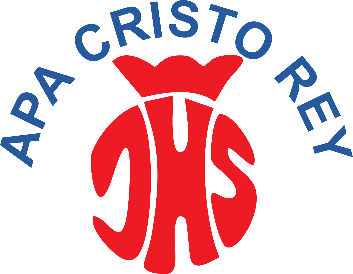 Estudio de 15:00 a 16:30: 1 Día Sem - 12 € / Mes, 2 Días Sem -22 € / Mes, 3 Días Sem - 35 € / Mes.... Patinaje competición: 27 € / Mes Pilates padres: 10 € / Mes miércoles o viernes. 15 € / Mes miér. y vier. • Cuentacuentos Viernes: 7 € / Mes  PREINSCRIPCIÓN PROVISIONAL 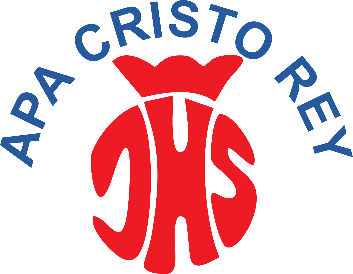 ACTVIDADES EN LAS QUE ESTARÍA INTERESADO APUNTARSE (DÍAS Y HORAS). Os recordamos que no se pueden mezclar grupos.  - Las preinscripciones deben enviarse a: apacolegio@hcrey.org LUNES MARTES MIERCOLES JUEVES VIERNES 13:45  – 14:45 BALLET HOCKEY INFORMATICA 5º-6º EP (Iniciación a la Robótica) MANUALIDAD 3º-6º E.P  PATINAJE 1º E.P.  TENIS ED. INFANTIL BAILE ESO-BACH  INFORMATICA E.S.O. (Iniciación a la Robótica)  MANUALIDAD INF-2º EP  PATINAJE 3º-6º E.P. TEC. ESTUDIO Y REFUERZO E.P – ESO  VOLEY 4º E.P.-ESO BAILE INF HOCKEY MANUALIDAD 3º-6º EP  PATINAJE 1º E.P. TENIS ED. INFANTIL BAILE 1º-3º EP MANUALIDAD INF-2º EP  MUSICA ED. PRIM. PATINAJE INIC E. INF. TEC. ESTUDIO Y REFUERZO E.P-ESO VOLEY 4º E.P.-ESO BAILE 4º-6º EP CUENTACUENTOS INFORMATICA 3º-4º EP (Iniciación a la Robótica) MUSICA ED. PRIM. PATINAJE 3º-6º E.P.  TENIS ED. PRIM VOLEY 1º - 3º E.P. 15:00  - 16:30  ESTUDIO ESO-BACH BAILE 3ºESO-BACH BASKET ESO ESTUDIO ESO-BACH BAILE 1º - 2º ESO BASKET ESO ESTUDIO ESO-BACH 16:30 – 17:30 BAILE 1º-3º ED. PRIM BASKET ED. INF - 2º EP  ESTUDIO  TENIS ED. PRIM  TUTTIFRUTI  VOLEY 1º - 3º E.P. HOCKEY 3ºEP-ESO (de 16:30 A 18:00)  ESTUDIO  TUTTIFRUTI BAILE 4º-6º EP BASKET 3º-6º EP ESTUDIO PATINAJE INIC E. INF. PILATES PADRES TUTTIFRUTI BALLET  BASKET ED. INF - 2º EP  ESTUDIO TUTTIFRUTI BAILE INF BASKET 3º6º EP ESTUDIO PATINAJE PERF PILATES PADRES TUTTIFRUTI  17:30 - 19.00  PATINAJE COMP  PATINAJE PERF  PATINAJE COMP Nombre y Apellidos Alumno Nombre y Apellidos Alumno Curso E-mail Tfnos. Contacto Actividad 1. Actividad 2. Actividad 3. Actividad 4. 